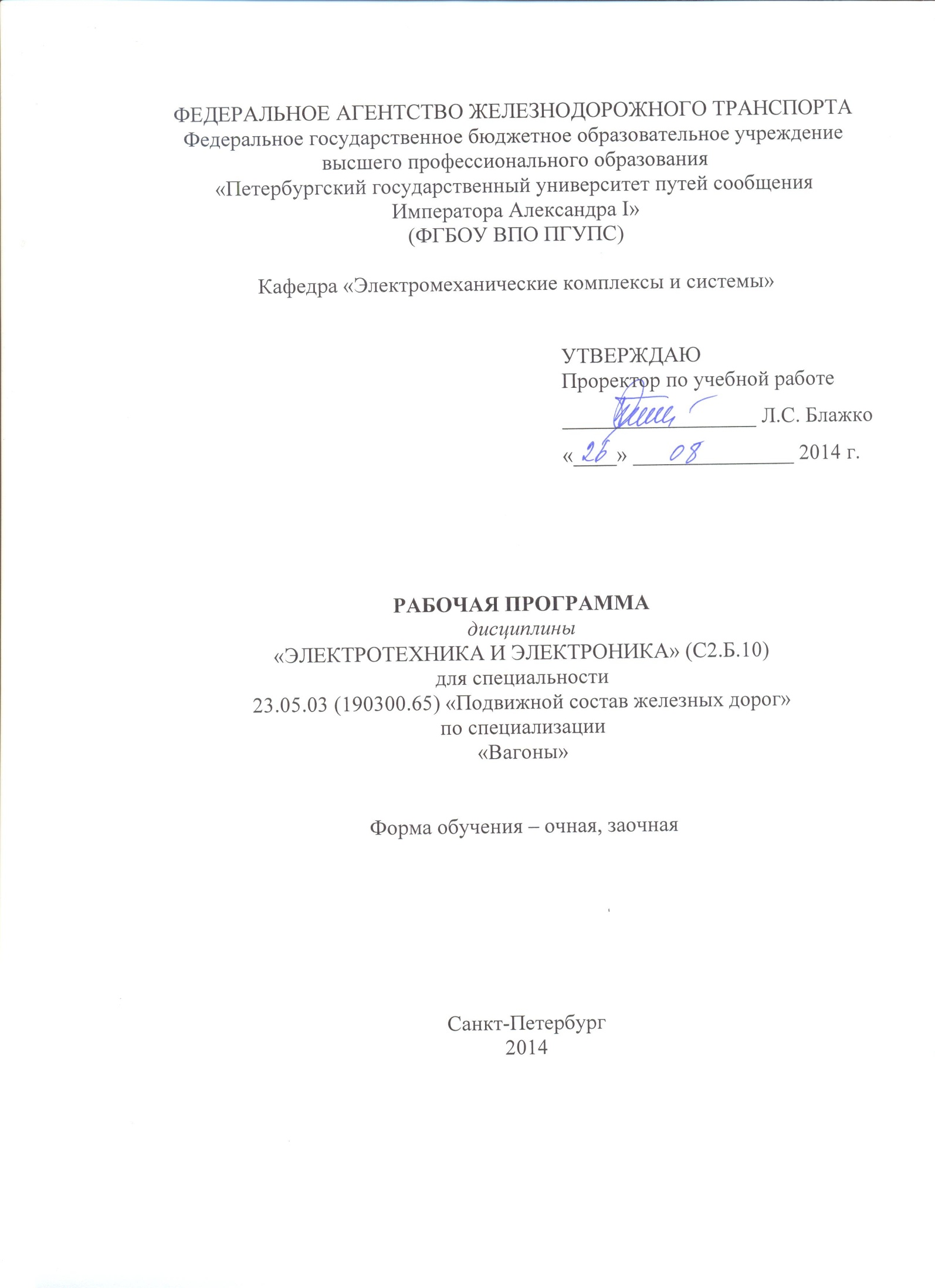 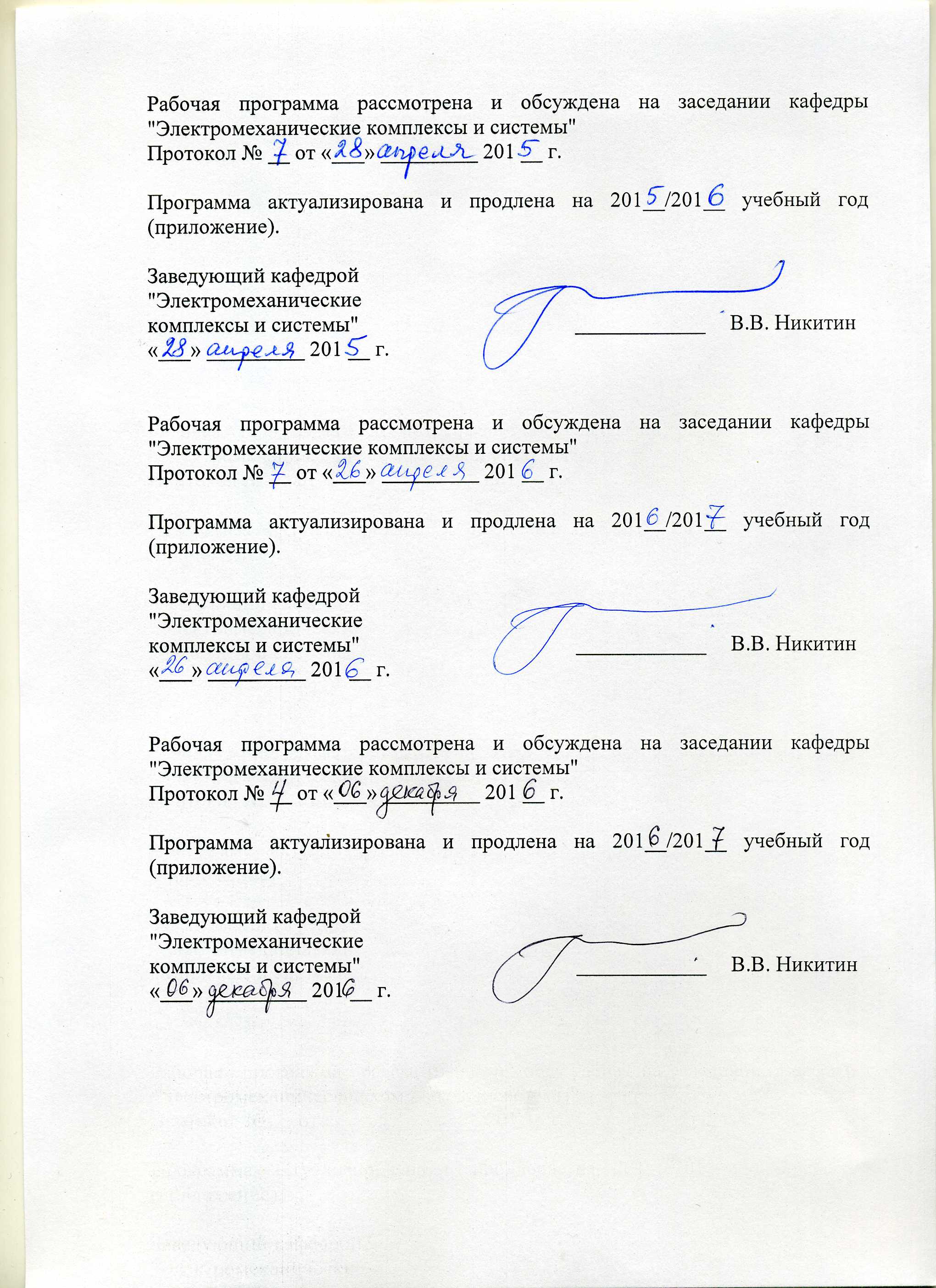 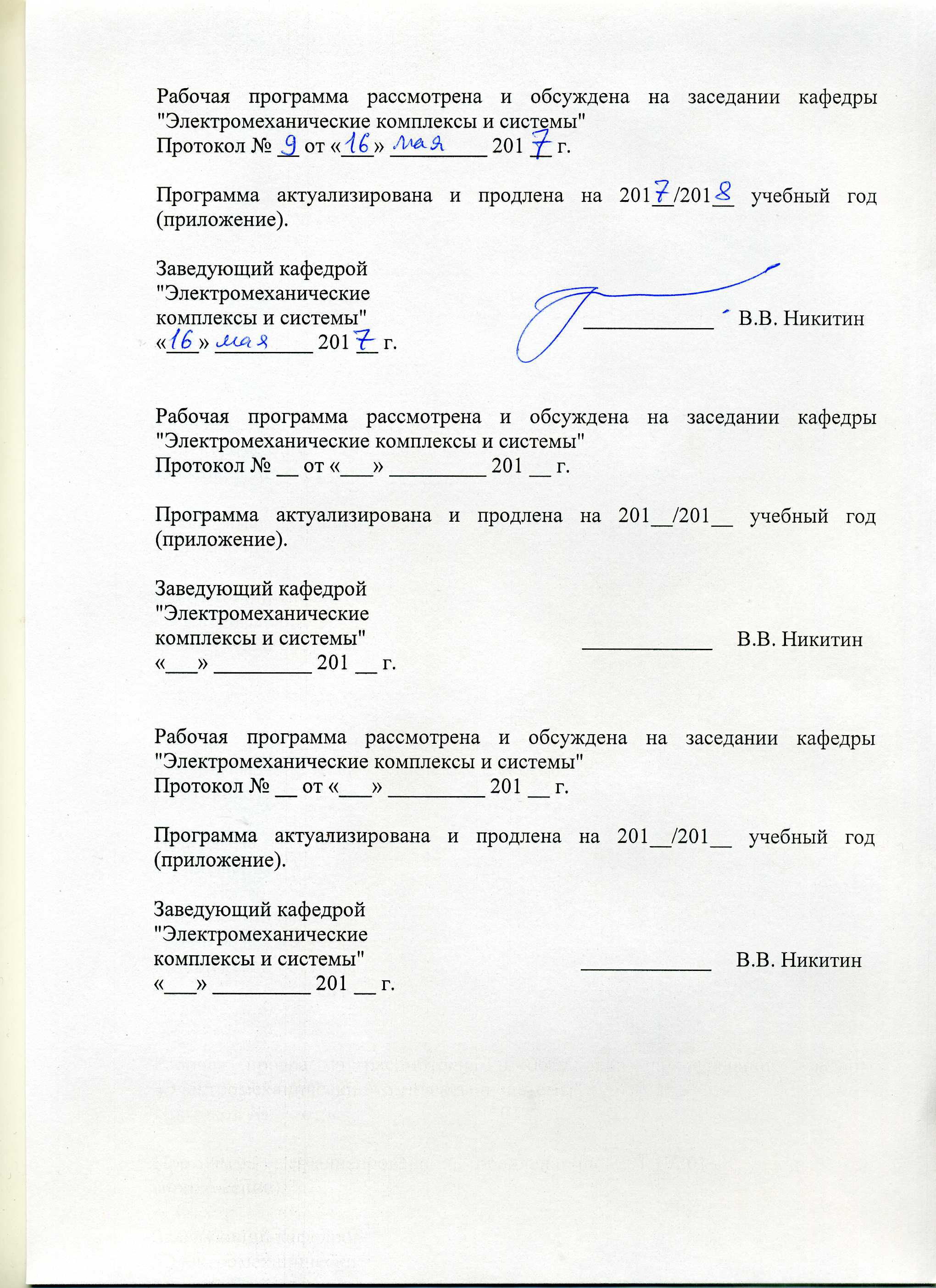 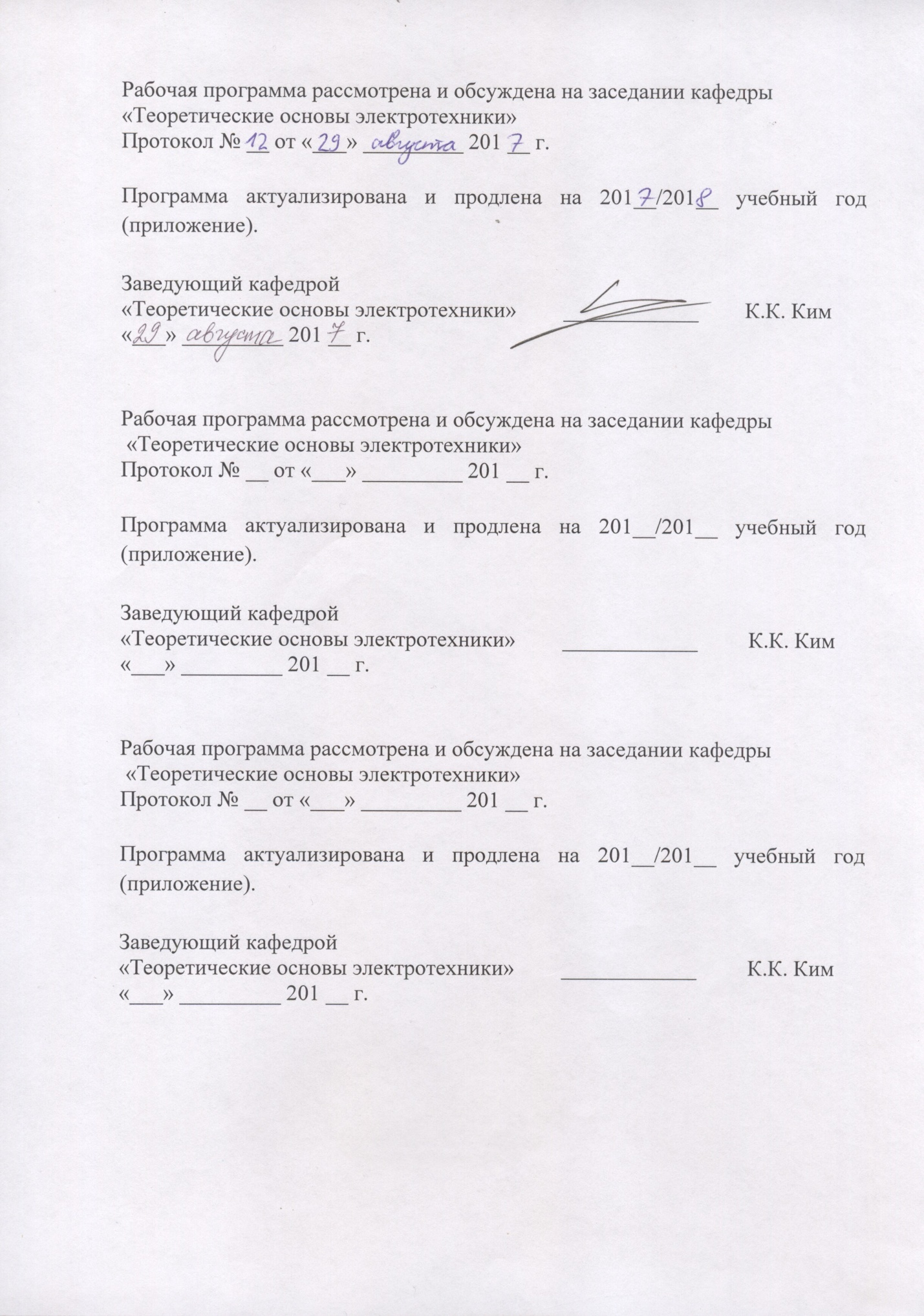 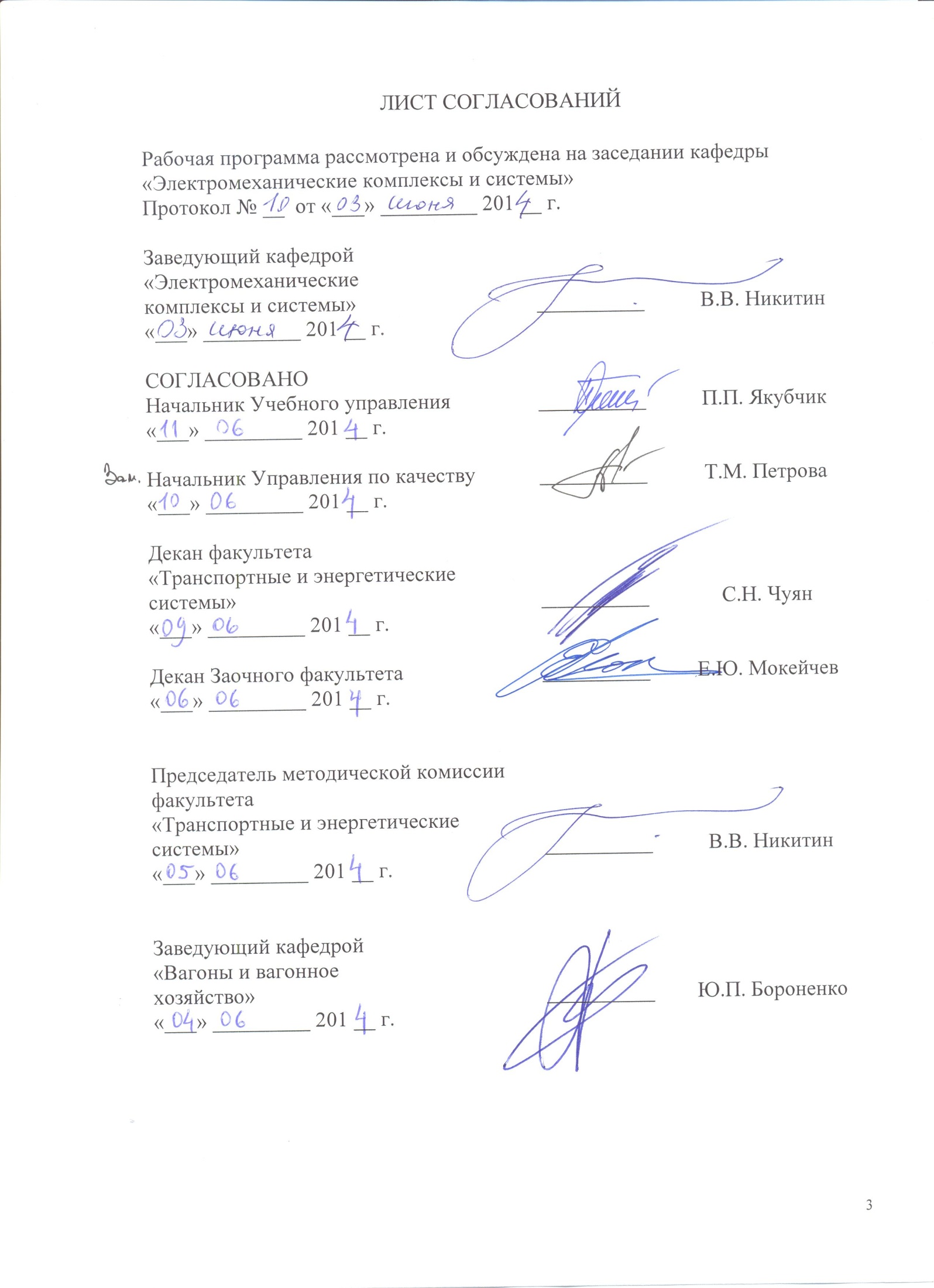 1. Цели и задачи дисциплиныРабочая программа составлена в соответствии с ФГОС, утвержденным 17 января 2011 г., приказ № 71 по специальности 23.05.03 (190300.65) «Подвижной состав железных дорог», по дисциплине «Электротехника и электроника».Целью изучения дисциплины «Электротехника и электроника» является приобретение знаний, навыков и умений в области электротехники и электроники для применения их в профессиональной деятельности при эксплуатации подвижного состава, а также формирование характера мышления и ценностных ориентаций, при которых эффективная и безопасная работа железнодорожного транспорта рассматривается как приоритетная задача.Для достижения поставленных целей решаются следующие задачи:– формирование у студентов теоретических знаний об основных законах, методах анализа и расчета электрических и магнитных цепей;– формирование у студентов знаний об устройстве, принципах действия, параметрах и характеристиках электротехнических и электронных устройств;– обучение студентов навыкам практической безопасной работы с различными типами электротехнических и электронных устройств, а также основами диагностики неисправностей в них.2. Перечень планируемых результатов обучения по дисциплине, соотнесенных с планируемыми результатами освоения основной образовательной программыВ результате освоения дисциплины обучающийся должен:ЗНАТЬ:	основные законы и методы расчета электрических цепей постоянного и переменного тока; основные законы и понятия электромагнетизма; физические процессы в электрических цепях; основы электроники, измерительной техники;УМЕТЬ:	определять параметры электрических цепей постоянного и переменного тока; различать и выбирать электрические аппараты для типовых электрических цепей; читать электрические схемы систем управления исполнительными машинами; проводить измерения, обрабатывать и представлять результаты;ВЛАДЕТЬ:	методами выбора электрических аппаратов для типовых электрических схем систем управления; методами чтения электрических схем систем управления исполнительными машинамиПроцесс изучения дисциплины направлен на формирование следующих профессиональных компетенций (ПК):– способность применять методы математического анализа и моделирования, теоретического и экспериментального исследования (ПК – 1);– способностью использовать знания о современной физической картине мира и эволюции Вселенной, пространственно-временных закономерностях, строении вещества для понимания окружающего мира и явлений природы (ПК-2).3. Место дисциплины в структуре основной образовательной программыДисциплина «Электротехника и электроника» (С2.Б.10) относится к базовой части математического и естественно-научного цикла и является обязательной дисциплиной.Для ее изучения требуется предварительное освоение следующих дисциплин:«Математика» (С2.Б.1);«Физика» (С2.Б.2).Дисциплина «Электротехника и электроника»  (С2.Б.10) служит основой для изучения следующих дисциплин.	– «Основы электропривода технологических установок» (С3.Б.7)	– «Электрические машины» (С3.Б.21)	– «Тормозные системы вагонов (теория, конструкция, расчет)» (С3.Б.24)	– «Устройство и основы расчета систем внутреннего оборудования пассажирских вагонов» (С3.В.ДВ.1-1)4. Объем дисциплины и виды учебной работыДля очной формы обучения: Для заочной формы обучения:5. Содержание и структура дисциплины5.1 Содержание дисциплины5.2 Разделы дисциплины и виды занятийДля очной формы обучения:Для заочной формы обучения:6. Перечень учебно-методического обеспечения для самостоятельной работы обучающихся по дисциплине7. Фонд оценочных средств для проведения текущего контроля успеваемости и промежуточной аттестации обучающихся по дисциплинеФонд оценочных средств по дисциплине «Электротехника и электроника» является неотъемлемой частью рабочей программы и представлен отдельным документом, рассмотренным на заседании кафедры «Электромеханические комплексы и системы» и утвержденным заведующим кафедрой.8. Учебно-методическое и информационное обеспечение дисциплиныВсе обучающиеся имеют доступ к электронным учебно-методическим комплексам (ЭУМК) по изучаемой дисциплине согласно персональным логинам и паролям.Каждый обучающийся обеспечен доступом к электронно-библиотечной системе (ЭБС) через сайт Научно-технической библиотеки Университета http://library.pgups.ru/, содержащей основные издания по изучаемой дисциплине.ЭБС обеспечивает возможность индивидуального доступа для каждого обучающегося из любой точки, в которой имеется доступ к сети Интернет.8.1 Перечень основной учебной литературы, необходимой для освоения дисциплиныЭлектротехника [Текст] : учеб. / А. С. Касаткин, М. В. Немцов. - 10-е изд., стер. - М. : Академия, 2007. - 539 с.Электротехника и основы электроники [Текст] : учеб. пособие / Н. В. Белов, Ю. С. Волков. - СПб. ; М. ; Краснодар : Лань, 2012. - 430 с.Электротехника и основы электроники [Текст] : учебник для студентов высших учебных заведений, обучающихся по направлениям подготовки и специальностям в области техники и технологии / И. И. Иванов, Г. И. Соловьев, В. Я. Фролов. - 7-е изд., перераб. и доп. - Санкт-Петербург [и др.]:Лань, 2012. - 735 с.Электротехника [Текст] : Учеб. для вузов / И. И. Иванов, Г. И. Соловьев, В. С. Равдоник. - Изд. 3-е, стер. - СПб. ; М.; Краснодар: Лань, 2005. - 496 с.8.2 Перечень дополнительной учебной литературы, необходимой для освоения дисциплиныЭлектротехника [Текст] : Учеб. для неэлектр. спец. вузов / Ю. М. Борисов, Д. Н. Липатов, Ю. Н. Зорин. - 2-е изд., перераб. и доп. - М. : Энергоатомиздат, 1985. - 551 с.Электротехника [Текст] : Учеб. пособие для неэлектротехнических спец. вузов / А.С. Касаткин, М. В. Немцов. - 4-е изд., перераб. . - М. : Энергоатомиздат, 1983. - 440 с.Электротехника [Текст] : Учебник для вузов / А. С.Касаткин, М. В.Немцов. - 8-е изд., испр. - М. : Academia, 2003. - 539 с.Электротехника [Электронный ресурс] : учеб. пособие для техникумов и колледжей ж.-д. транспорта / Л. А. Частоедов. - Москва : Маршрут, 2006. - 320 с.8.3 Перечень ресурсов информационно-телекоммуникационной сети «Интернет», необходимых для освоения дисциплины1.	Электротехника и электроника. [Электронный учебно-методический комплекс] : учебно-методический комплекс / ПГУПС. - СПб : ПГУПС, 2009. Адрес сайта http://pgups.com 9. Перечень информационных технологий, используемых при осуществлении образовательного процесса по дисциплине, включая перечень программного обеспечения и информационных справочных системПеречень информационных технологий, используемых при осуществлении образовательного процесса по дисциплине «Электротехника и электроника»:технические средства (компьютерная техника и средства связи (персональные компьютеры, проектор, интерактивная доска, видеокамеры, акустическая система и т.д.);методы обучения с использованием информационных технологий (компьютерное тестирование, демонстрация мультимедийных материалов, компьютерный лабораторный практикум и т.д.);Кафедра «Электромеханические комплексы и системы» обеспечена необходимым комплектом лицензионного программного обеспечения:Microsoft Windows 7;Microsoft Word 2010;Microsoft Excel 2010;Microsoft PowerPoint 2010;10. Описание материально-технической базы, необходимой для осуществления образовательного процесса по дисциплинеМатериально-техническая база кафедры "Электромеханические комплексы и системы" обеспечивает проведение всех видов учебных занятий, предусмотренных учебным планом по специальности 23.05.03 (190300.65) «Подвижной состав железных дорог», и соответствует действующим санитарным и противопожарным нормам и правилам.Она включает в себя:Учебную лабораторию "Электрические цепи" (ауд. 5-203), оснащенную учебно-лабораторной мебелью, источниками электропитания постоянного тока 110 В, однофазного 220 В и трехфазного переменного тока 220/127 В, в т.ч. регулируемыми (лабораторными автотрансформаторами), настольными электроизмерительными приборами, элементами электрических цепей (резисторами, катушками индуктивности, конденсаторами). Комплектность оборудования лаборатории предусматривает одновременную работу 8 бригад по 4 человека.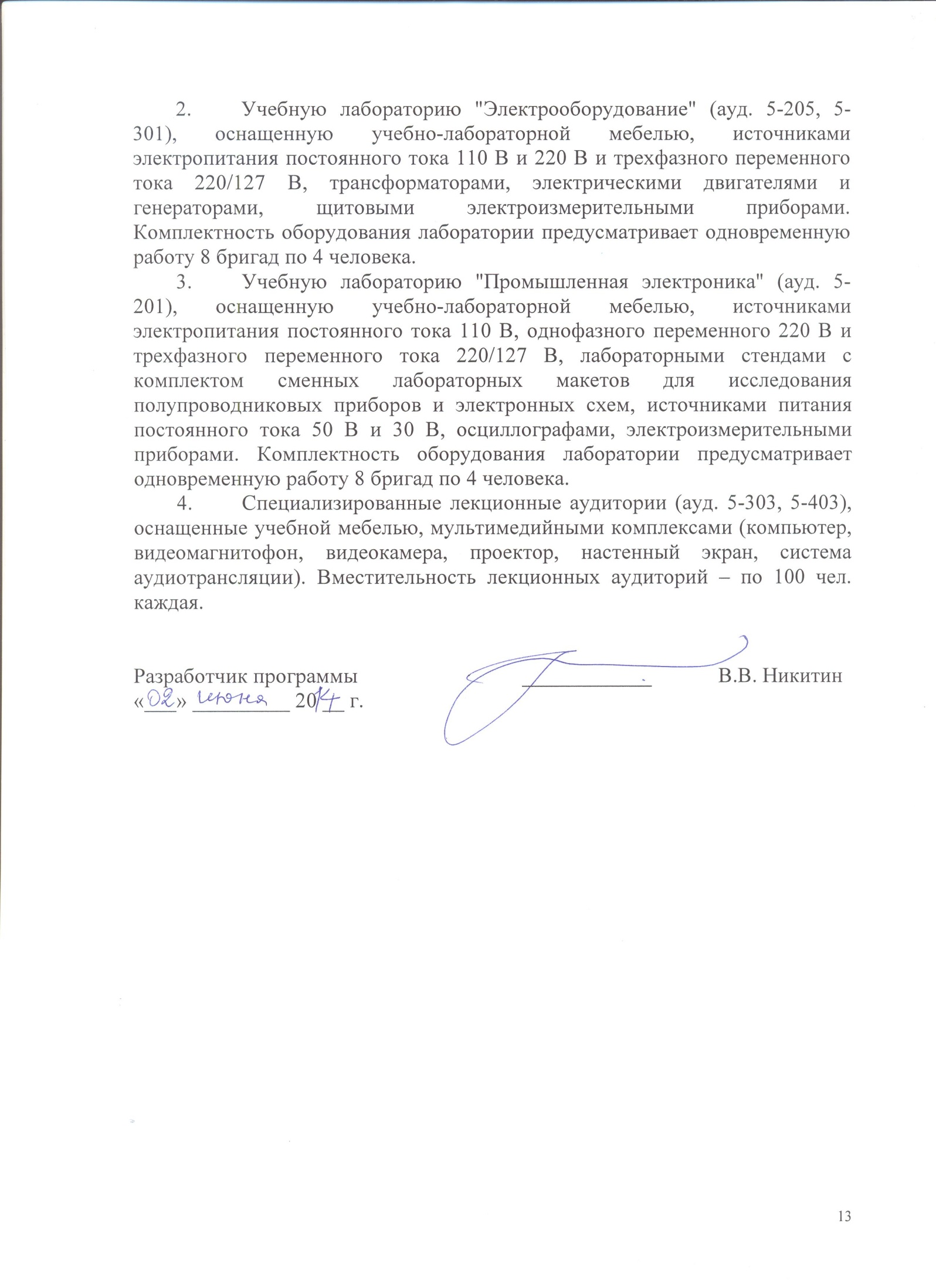 ПриложениеЛИСТ АКТУАЛИЗАЦИИ РАБОЧЕЙ ПРОГРАММЫРабочая программа по дисциплине «Электротехника и электроника» (С2.Б.10) актуализирована на 2015/2016 учебный год без изменений.Вид учебной работыВсего часовСеместрВид учебной работыВсего часовVАудиторные занятия (всего)В том числе:лекции (Л)практические занятия (ПЗ)лабораторные работы (ЛР)контроль самостоятельной работы (КСР)9554–3659554–365Самостоятельная работа (СРС) (всего)4949Подготовка к экзамену72472Форма контроля знанийКР, ЭКР, ЭОбщая трудоемкость: час / з.е.216/6216/6Количество часов в интерактивной форме2424Вид учебной работыВсего часовКурсВид учебной работыВсего часовIIАудиторные занятия (всего)В том числе:лекции (Л)практические занятия (ПЗ)лабораторные работы (ЛР)контроль самостоятельной работы (КСР)16844–16844–Самостоятельная работа (СРС) (всего)191191Контроль (Эк + За), час99Контрольные работы, шт.––Форма контроля знанийКР, ЭКР, ЭОбщая трудоемкость: час / з.е.216/6216/6Количество часов в интерактивной форме44№п/пНаименованиераздела дисциплиныСодержание раздела1Основные законы и понятия электротехники. Закон электромагнитной индукции, закон электромагнитных сил, закон полного тока, закон Ома для магнитной цепи, закон Ома для электрической цепи, законы Кирхгофа, закон Джоуля-Ленца. Источник напряжения и источник тока. Режимы работы электрической цепи: холостого хода, номинальный, короткого замыкания.2Методы расчета электрических цепей.Расчет электрической цепи с одним источником ЭДС методом преобразования. Расчет сложной электрической цепи с помощью уравнений Кирхгофа, методом контурных токов, методом узловых потенциалов, методом наложения.3Электрические цепи однофазного синусоидального токаПолучение синусоидальной ЭДС. Величины, характеризующие синусоидальные ЭДС, напряжения и токи. Изображение синусоидальных ЭДС, напряжений и токов вращающимися векторами и комплексными числами. Явление поверхностного эффекта в проводнике. Активное сопротивление, индуктивность и емкость в цепи синусоидального тока. Активная, реактивная и полная мощности цепи синусоидального тока. Коэффициент мощности электроустановки и его технико-экономическое значение. Резонансные явления в электрических цепях. Эквивалентные преобразования в электрических цепях и расчет разветвленной цепи на их основе. Символический (комплексный) метод расчета цепей синусоидального тока.4Электрические цепи трехфазного токаПреимущества трехфазного тока перед однофазным. Получение трехфазной ЭДС: устройство и принцип действия простейшего синхронного генератора. Трехфазный переменный ток в электрических передачах тепловозов и системах электроснабжения производственных и жилых помещений. Основные понятия трехфазных электрических цепей. Соединение фаз трехфазного генератора и потребителя звездой и треугольником. Мощность цепи трехфазного тока. Понятие о качестве электроэнергии, основные показатели качества. 5Периодические несинусоидальные токи в линейных электрических цепяхУсловия возникновения периодических несинусоидальных токов. Разложение периодических несинусоидальных токов в гармонический ряд. Понятие о высших гармонических составляющих. Действующие значения несинусоидальных ЭДС, напряжений и токов. Мощность и коэффициент мощности цепи несинусоидального тока. Способы подавления и выделения высших гармонических составляющих: электрические фильтры.6Магнитные цепи и электромагнитные устройстваМагнитные цепи с постоянными намагничивающими силами: принципы расчета магнитных цепей электрических аппаратов и машин. Магнитные цепи с переменными намагничивающими силами: катушка индуктивности на ферромагнитном сердечнике. Индуктивный датчик САР ЭЦТ тепловоза. Дроссели с воздушным зазором, дроссели насыщения, магнитные усилители, трансформаторы постоянного тока и постоянного напряжения, их применение в электрических цепях тепловозов.7Цепи с взаимной индуктивностьюЯвления самоиндукции и взаимной индукции. Понятие об индуктивно связанных элементах. ЭДС взаимной индукции, коэффициент связи. Принцип действия трансформатора, индуктивно связанные цепи в теории вращающихся электрических машин. Согласное и встречное включение индуктивно связанных катушек. Последовательное и параллельное соединение индуктивно связанных катушек.8Переходные процессы в линейных электрических цепяхПонятие о переходных процессах в электрических цепях, законы коммутации. Переходные процессы при включении и отключении катушки индуктивности (для источников питания постоянного и синусоидального напряжения). Переходные процессы при включении и отключении конденсатора (для источников питания постоянного и синусоидального напряжения). Значение переходных процессов для выбора аппаратов защиты и обеспечения безопасной эксплуатации электрооборудования локомотивов.9Основы электроникиУстройство и принцип действия диода. ВАХ и основные параметры диодов. Стабилитроны. Устройство и принцип действия биполярного транзистора. Схемы включения биполярных транзисторов. Транзисторные усилители. Полевые транзисторы. Биполярные транзисторы с изолированным затвором. Тиристоры: устройство и принцип действия, ВАХ и основные параметры тиристоров.№ п/пНаименование раздела дисциплиныЛПЗЛРСРСВсего1Основные законы и понятия электротехники. 4––482Методы расчета электрических цепей.4––483Электрические цепи однофазного синусоидального тока12–68264Электрические цепи трехфазного тока6–66185Периодические несинусоидальные токи в линейных электрических цепях4–26126Магнитные цепи и электромагнитные устройства4–45137Цепи с взаимной индуктивностью2––358Переходные процессы в линейных электрических цепях6–25139Основыэлектроники12–16836№ п/пНаименование раздела дисциплиныЛПЗЛРСРСВсего1Основные законы и понятия электротехники. –––12122Методы расчета электрических цепей.–2–12143Электрические цепи однофазного синусоидального тока21148524Электрические цепи трехфазного тока11136395Периодические несинусоидальные токи в линейных электрических цепях–––18186Магнитные цепи и электромагнитные устройства–––10107Цепи с взаимной индуктивностью–––888Переходные процессы в линейных электрических цепях1––15169Основыэлектроники4–23238№п/пНаименование разделаПеречень учебно-методического обеспечения1Основные законы и понятия электротехники. Электротехника [Текст] : учебник / А. С. Касаткин, М. В. Немцов. - 10-е изд., стер. - М. : Академия, 2007. - 539 с.Электротехника и основы электроники [Текст] : учеб. пособие / Н. В. Белов, Ю. С. Волков. - СПб. ; М. ; Краснодар : Лань, 2012. - 430 с. Электротехника и основы электроники [Текст] : учебник / И. И. Иванов, Г. И. Соловьев, В. Я. Фролов. - 7-е изд., перераб. и доп. - СПб: Лань, 2012. - 735 с.Электротехника [Текст] : Учебник / И. И.Иванов, Г. И.Соловьев, В. С.Равдоник. - Изд. 3-е, стер. - СПб. ; М. ; Краснодар : Лань, 2005. - 496 с.Расчет и анализ сложной трехфазной цепи символическим методом. Методические указания для выполнения курсовой работы [текст] / Б.В. Рудаков, Б.А. Трифонов. – СПб: ПГУПС, 2003. – 23 с.Расчет цепей постоянного и однофазного переменного токов. Методика решения типовых задач. [текст] / А.И. Хожаинов, Б.В. Рудаков, Б.А. Тимофеев, А.Г. Филимонов. – СПб: ПГУПС, 2000 – 47 с.Методика решения типовых задач по расчету цепей трехфазного тока [текст] / А.И. Хожаинов, Б.В. Рудаков, А.Г. Филимонов. –  СПб: ПГУПС, 2000. – 22 с.Методические указания к выполнению лабораторных работ.2Методы расчета электрических цепей.Электротехника [Текст] : учебник / А. С. Касаткин, М. В. Немцов. - 10-е изд., стер. - М. : Академия, 2007. - 539 с.Электротехника и основы электроники [Текст] : учеб. пособие / Н. В. Белов, Ю. С. Волков. - СПб. ; М. ; Краснодар : Лань, 2012. - 430 с. Электротехника и основы электроники [Текст] : учебник / И. И. Иванов, Г. И. Соловьев, В. Я. Фролов. - 7-е изд., перераб. и доп. - СПб: Лань, 2012. - 735 с.Электротехника [Текст] : Учебник / И. И.Иванов, Г. И.Соловьев, В. С.Равдоник. - Изд. 3-е, стер. - СПб. ; М. ; Краснодар : Лань, 2005. - 496 с.Расчет и анализ сложной трехфазной цепи символическим методом. Методические указания для выполнения курсовой работы [текст] / Б.В. Рудаков, Б.А. Трифонов. – СПб: ПГУПС, 2003. – 23 с.Расчет цепей постоянного и однофазного переменного токов. Методика решения типовых задач. [текст] / А.И. Хожаинов, Б.В. Рудаков, Б.А. Тимофеев, А.Г. Филимонов. – СПб: ПГУПС, 2000 – 47 с.Методика решения типовых задач по расчету цепей трехфазного тока [текст] / А.И. Хожаинов, Б.В. Рудаков, А.Г. Филимонов. –  СПб: ПГУПС, 2000. – 22 с.Методические указания к выполнению лабораторных работ.3Электрические цепи однофазного синусоидального токаЭлектротехника [Текст] : учебник / А. С. Касаткин, М. В. Немцов. - 10-е изд., стер. - М. : Академия, 2007. - 539 с.Электротехника и основы электроники [Текст] : учеб. пособие / Н. В. Белов, Ю. С. Волков. - СПб. ; М. ; Краснодар : Лань, 2012. - 430 с. Электротехника и основы электроники [Текст] : учебник / И. И. Иванов, Г. И. Соловьев, В. Я. Фролов. - 7-е изд., перераб. и доп. - СПб: Лань, 2012. - 735 с.Электротехника [Текст] : Учебник / И. И.Иванов, Г. И.Соловьев, В. С.Равдоник. - Изд. 3-е, стер. - СПб. ; М. ; Краснодар : Лань, 2005. - 496 с.Расчет и анализ сложной трехфазной цепи символическим методом. Методические указания для выполнения курсовой работы [текст] / Б.В. Рудаков, Б.А. Трифонов. – СПб: ПГУПС, 2003. – 23 с.Расчет цепей постоянного и однофазного переменного токов. Методика решения типовых задач. [текст] / А.И. Хожаинов, Б.В. Рудаков, Б.А. Тимофеев, А.Г. Филимонов. – СПб: ПГУПС, 2000 – 47 с.Методика решения типовых задач по расчету цепей трехфазного тока [текст] / А.И. Хожаинов, Б.В. Рудаков, А.Г. Филимонов. –  СПб: ПГУПС, 2000. – 22 с.Методические указания к выполнению лабораторных работ.4Электрические цепи трехфазного токаЭлектротехника [Текст] : учебник / А. С. Касаткин, М. В. Немцов. - 10-е изд., стер. - М. : Академия, 2007. - 539 с.Электротехника и основы электроники [Текст] : учеб. пособие / Н. В. Белов, Ю. С. Волков. - СПб. ; М. ; Краснодар : Лань, 2012. - 430 с. Электротехника и основы электроники [Текст] : учебник / И. И. Иванов, Г. И. Соловьев, В. Я. Фролов. - 7-е изд., перераб. и доп. - СПб: Лань, 2012. - 735 с.Электротехника [Текст] : Учебник / И. И.Иванов, Г. И.Соловьев, В. С.Равдоник. - Изд. 3-е, стер. - СПб. ; М. ; Краснодар : Лань, 2005. - 496 с.Расчет и анализ сложной трехфазной цепи символическим методом. Методические указания для выполнения курсовой работы [текст] / Б.В. Рудаков, Б.А. Трифонов. – СПб: ПГУПС, 2003. – 23 с.Расчет цепей постоянного и однофазного переменного токов. Методика решения типовых задач. [текст] / А.И. Хожаинов, Б.В. Рудаков, Б.А. Тимофеев, А.Г. Филимонов. – СПб: ПГУПС, 2000 – 47 с.Методика решения типовых задач по расчету цепей трехфазного тока [текст] / А.И. Хожаинов, Б.В. Рудаков, А.Г. Филимонов. –  СПб: ПГУПС, 2000. – 22 с.Методические указания к выполнению лабораторных работ.5Периодические несинусоидальные токи в линейных электрических цепяхЭлектротехника [Текст] : учебник / А. С. Касаткин, М. В. Немцов. - 10-е изд., стер. - М. : Академия, 2007. - 539 с.Электротехника и основы электроники [Текст] : учеб. пособие / Н. В. Белов, Ю. С. Волков. - СПб. ; М. ; Краснодар : Лань, 2012. - 430 с. Электротехника и основы электроники [Текст] : учебник / И. И. Иванов, Г. И. Соловьев, В. Я. Фролов. - 7-е изд., перераб. и доп. - СПб: Лань, 2012. - 735 с.Электротехника [Текст] : Учебник / И. И.Иванов, Г. И.Соловьев, В. С.Равдоник. - Изд. 3-е, стер. - СПб. ; М. ; Краснодар : Лань, 2005. - 496 с.Расчет и анализ сложной трехфазной цепи символическим методом. Методические указания для выполнения курсовой работы [текст] / Б.В. Рудаков, Б.А. Трифонов. – СПб: ПГУПС, 2003. – 23 с.Расчет цепей постоянного и однофазного переменного токов. Методика решения типовых задач. [текст] / А.И. Хожаинов, Б.В. Рудаков, Б.А. Тимофеев, А.Г. Филимонов. – СПб: ПГУПС, 2000 – 47 с.Методика решения типовых задач по расчету цепей трехфазного тока [текст] / А.И. Хожаинов, Б.В. Рудаков, А.Г. Филимонов. –  СПб: ПГУПС, 2000. – 22 с.Методические указания к выполнению лабораторных работ.6Магнитные цепи и электромагнитные устройстваЭлектротехника [Текст] : учебник / А. С. Касаткин, М. В. Немцов. - 10-е изд., стер. - М. : Академия, 2007. - 539 с.Электротехника и основы электроники [Текст] : учеб. пособие / Н. В. Белов, Ю. С. Волков. - СПб. ; М. ; Краснодар : Лань, 2012. - 430 с. Электротехника и основы электроники [Текст] : учебник / И. И. Иванов, Г. И. Соловьев, В. Я. Фролов. - 7-е изд., перераб. и доп. - СПб: Лань, 2012. - 735 с.Электротехника [Текст] : Учебник / И. И.Иванов, Г. И.Соловьев, В. С.Равдоник. - Изд. 3-е, стер. - СПб. ; М. ; Краснодар : Лань, 2005. - 496 с.Расчет и анализ сложной трехфазной цепи символическим методом. Методические указания для выполнения курсовой работы [текст] / Б.В. Рудаков, Б.А. Трифонов. – СПб: ПГУПС, 2003. – 23 с.Расчет цепей постоянного и однофазного переменного токов. Методика решения типовых задач. [текст] / А.И. Хожаинов, Б.В. Рудаков, Б.А. Тимофеев, А.Г. Филимонов. – СПб: ПГУПС, 2000 – 47 с.Методика решения типовых задач по расчету цепей трехфазного тока [текст] / А.И. Хожаинов, Б.В. Рудаков, А.Г. Филимонов. –  СПб: ПГУПС, 2000. – 22 с.Методические указания к выполнению лабораторных работ.7Цепи с взаимной индуктивностьюЭлектротехника [Текст] : учебник / А. С. Касаткин, М. В. Немцов. - 10-е изд., стер. - М. : Академия, 2007. - 539 с.Электротехника и основы электроники [Текст] : учеб. пособие / Н. В. Белов, Ю. С. Волков. - СПб. ; М. ; Краснодар : Лань, 2012. - 430 с. Электротехника и основы электроники [Текст] : учебник / И. И. Иванов, Г. И. Соловьев, В. Я. Фролов. - 7-е изд., перераб. и доп. - СПб: Лань, 2012. - 735 с.Электротехника [Текст] : Учебник / И. И.Иванов, Г. И.Соловьев, В. С.Равдоник. - Изд. 3-е, стер. - СПб. ; М. ; Краснодар : Лань, 2005. - 496 с.Расчет и анализ сложной трехфазной цепи символическим методом. Методические указания для выполнения курсовой работы [текст] / Б.В. Рудаков, Б.А. Трифонов. – СПб: ПГУПС, 2003. – 23 с.Расчет цепей постоянного и однофазного переменного токов. Методика решения типовых задач. [текст] / А.И. Хожаинов, Б.В. Рудаков, Б.А. Тимофеев, А.Г. Филимонов. – СПб: ПГУПС, 2000 – 47 с.Методика решения типовых задач по расчету цепей трехфазного тока [текст] / А.И. Хожаинов, Б.В. Рудаков, А.Г. Филимонов. –  СПб: ПГУПС, 2000. – 22 с.Методические указания к выполнению лабораторных работ.8Переходные процессы в линейных электрических цепяхЭлектротехника [Текст] : учебник / А. С. Касаткин, М. В. Немцов. - 10-е изд., стер. - М. : Академия, 2007. - 539 с.Электротехника и основы электроники [Текст] : учеб. пособие / Н. В. Белов, Ю. С. Волков. - СПб. ; М. ; Краснодар : Лань, 2012. - 430 с. Электротехника и основы электроники [Текст] : учебник / И. И. Иванов, Г. И. Соловьев, В. Я. Фролов. - 7-е изд., перераб. и доп. - СПб: Лань, 2012. - 735 с.Электротехника [Текст] : Учебник / И. И.Иванов, Г. И.Соловьев, В. С.Равдоник. - Изд. 3-е, стер. - СПб. ; М. ; Краснодар : Лань, 2005. - 496 с.Расчет и анализ сложной трехфазной цепи символическим методом. Методические указания для выполнения курсовой работы [текст] / Б.В. Рудаков, Б.А. Трифонов. – СПб: ПГУПС, 2003. – 23 с.Расчет цепей постоянного и однофазного переменного токов. Методика решения типовых задач. [текст] / А.И. Хожаинов, Б.В. Рудаков, Б.А. Тимофеев, А.Г. Филимонов. – СПб: ПГУПС, 2000 – 47 с.Методика решения типовых задач по расчету цепей трехфазного тока [текст] / А.И. Хожаинов, Б.В. Рудаков, А.Г. Филимонов. –  СПб: ПГУПС, 2000. – 22 с.Методические указания к выполнению лабораторных работ.9ОсновыэлектроникиЭлектротехника [Текст] : учебник / А. С. Касаткин, М. В. Немцов. - 10-е изд., стер. - М. : Академия, 2007. - 539 с.Электротехника и основы электроники [Текст] : учеб. пособие / Н. В. Белов, Ю. С. Волков. - СПб. ; М. ; Краснодар : Лань, 2012. - 430 с. Электротехника и основы электроники [Текст] : учебник / И. И. Иванов, Г. И. Соловьев, В. Я. Фролов. - 7-е изд., перераб. и доп. - СПб: Лань, 2012. - 735 с.Электротехника [Текст] : Учебник / И. И.Иванов, Г. И.Соловьев, В. С.Равдоник. - Изд. 3-е, стер. - СПб. ; М. ; Краснодар : Лань, 2005. - 496 с.Расчет и анализ сложной трехфазной цепи символическим методом. Методические указания для выполнения курсовой работы [текст] / Б.В. Рудаков, Б.А. Трифонов. – СПб: ПГУПС, 2003. – 23 с.Расчет цепей постоянного и однофазного переменного токов. Методика решения типовых задач. [текст] / А.И. Хожаинов, Б.В. Рудаков, Б.А. Тимофеев, А.Г. Филимонов. – СПб: ПГУПС, 2000 – 47 с.Методика решения типовых задач по расчету цепей трехфазного тока [текст] / А.И. Хожаинов, Б.В. Рудаков, А.Г. Филимонов. –  СПб: ПГУПС, 2000. – 22 с.Методические указания к выполнению лабораторных работ.